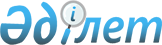 О внесении изменения в постановление акимата Северо-Казахстанской области от 29 августа 2014 года № 312 "Об утверждении регламентов государственных услуг в области охраны окружающей среды"
					
			Утративший силу
			
			
		
					Постановление акимата Северо-Казахстанской области от 30 марта 2015 года № 100. Зарегистрировано Департаментом юстиции Северо-Казахстанской области 23 апреля 2015 года № 3229. Утратило силу постановлением акимата Северо-Казахстанской области от 20 августа 2015 года N 309      Сноска. Утратило силу постановлением акимата Северо-Казахстанской области от 20.08.2015 N 309 (вводится в действие со дня подписания).

      В соответствии со статьей 21 Закона Республики Казахстан от 24 марта 1998 года "О нормативно правовых актах" акимат Северо-Казахстанской области ПОСТАНОВЛЯЕТ:

      1. Внести в постановление акимата Северо-Казахстанской области "Об утверждении регламентов государственных услуг в области охраны окружающей среды" от 29 августа 2014 года № 312 (зарегистрировано в Реестре государственной регистрации нормативных правовых актов за № 2955, опубликовано в газете "Северный Казахстан" 25 октября 2014 года) следующее изменение:

      в регламенте государственной услуги "Выдача заключений государственной экологической экспертизы для объектов II, III и IV категорий", утвержденном указанным постановлением, внесено изменение в текст на русском языке, на казахском языке текст не изменяется:

      подпункт 5) пункта 7 изложить в следующей редакции:

      "5) виза руководителя структурного подразделения и передача результата оказания государственной услуги руководителю услугодателя;"

      2. Контроль за исполнением настоящего постановления возложить на курирующего заместителя акима области.

      3. Настоящее постановление вводится в действие по истечении десяти календарных дней после дня его первого официального опубликования.


					© 2012. РГП на ПХВ «Институт законодательства и правовой информации Республики Казахстан» Министерства юстиции Республики Казахстан
				
      Аким 
Северо-Казахстанской области

Е. Султанов
